A-LEVEL PAPER 1 PP17 MS1.[13]2.[12]3.[8]4.[6]5.[11]6.[9]7.[14]8.[4]9.[12]10.[16]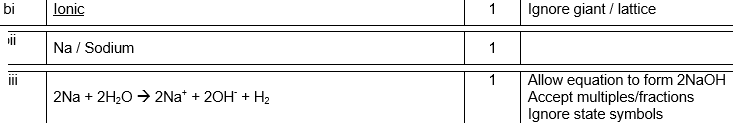 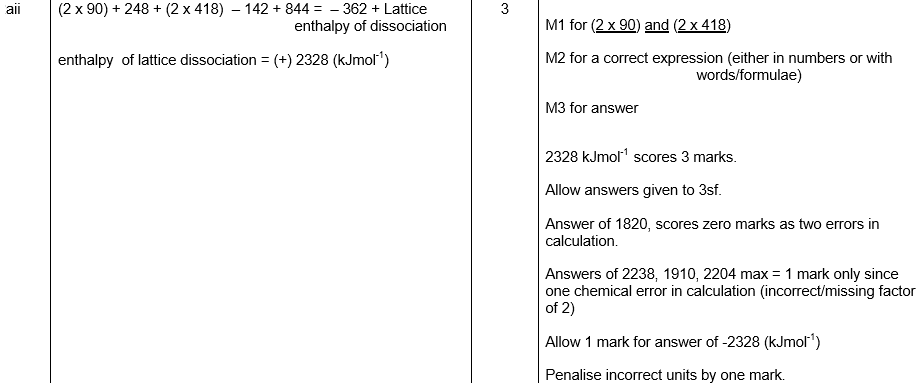 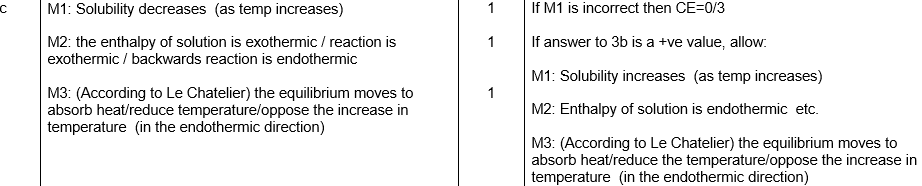 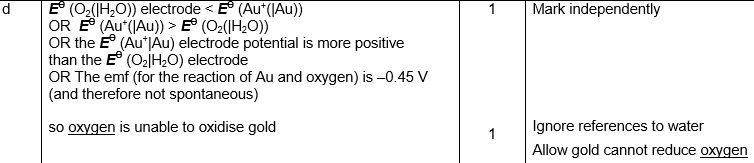 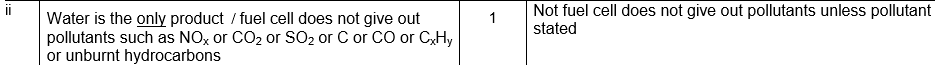 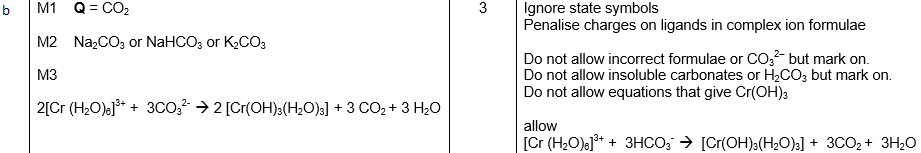 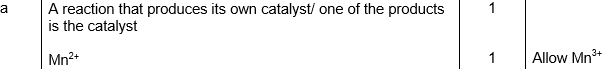 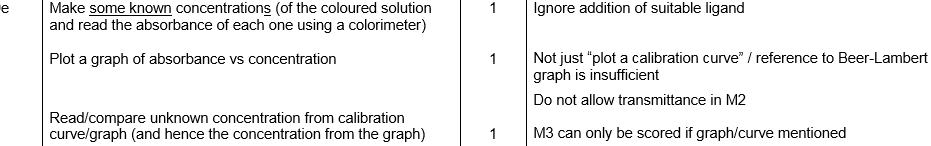 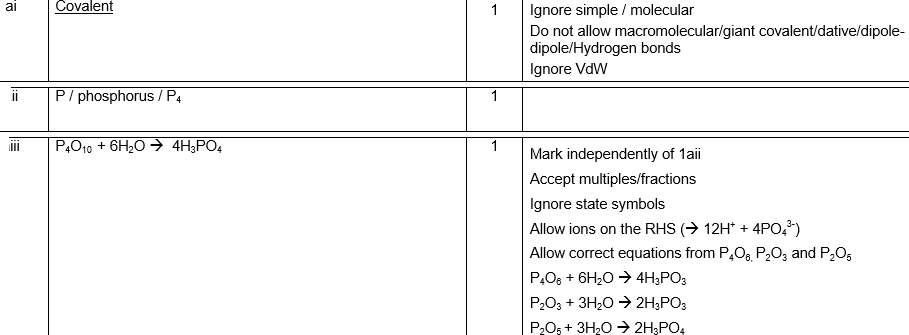 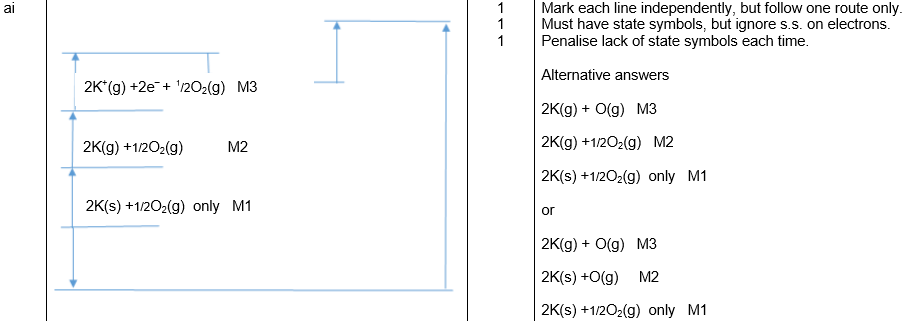 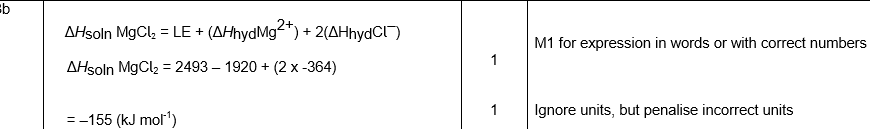 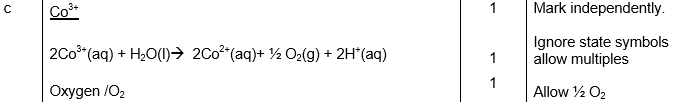 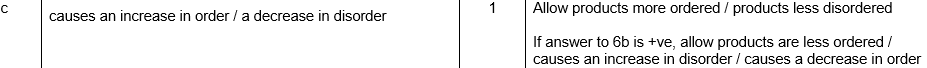 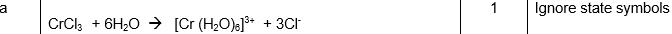 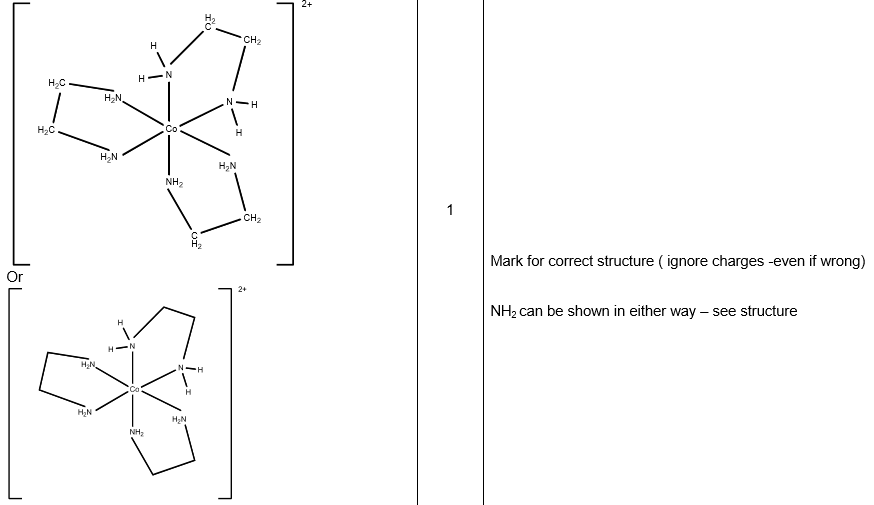 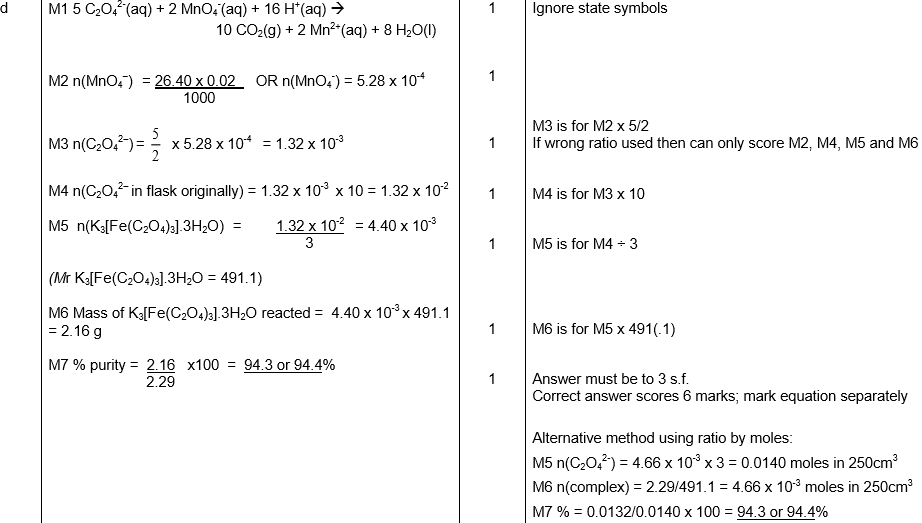 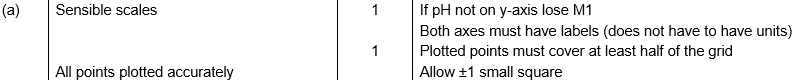 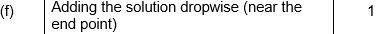 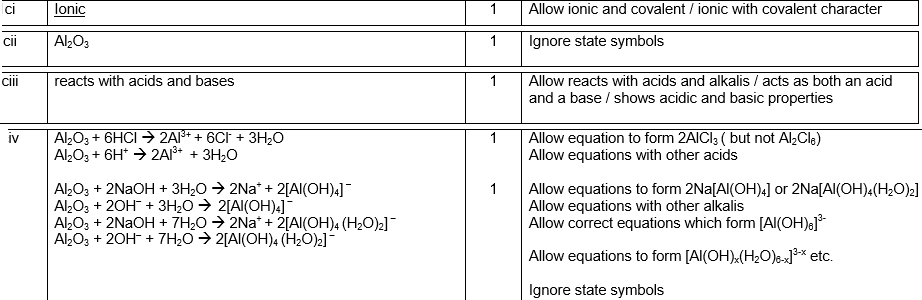 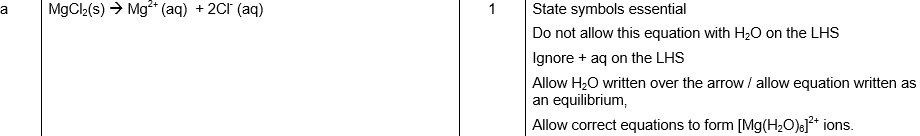 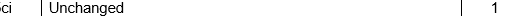 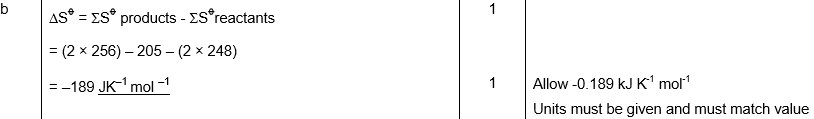 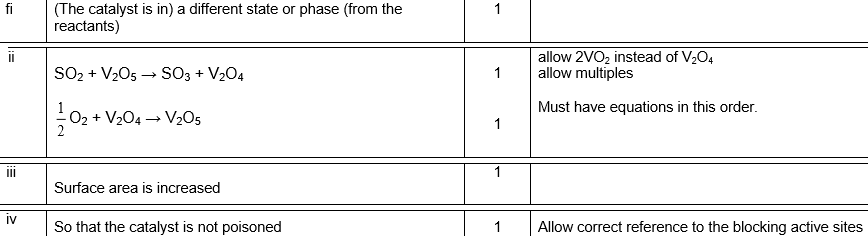 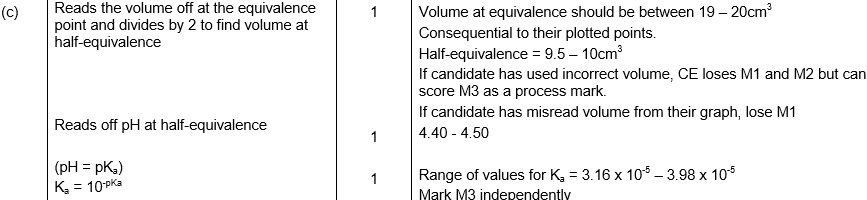 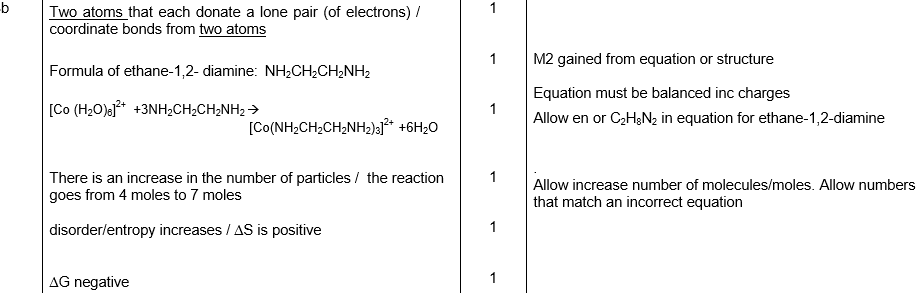 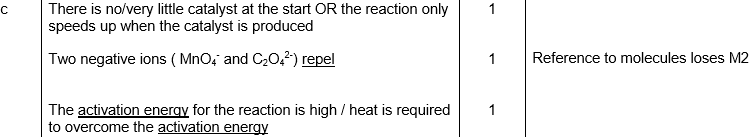 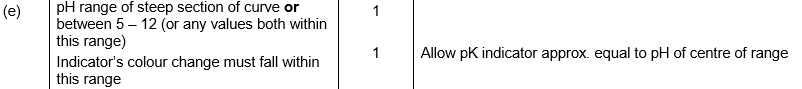 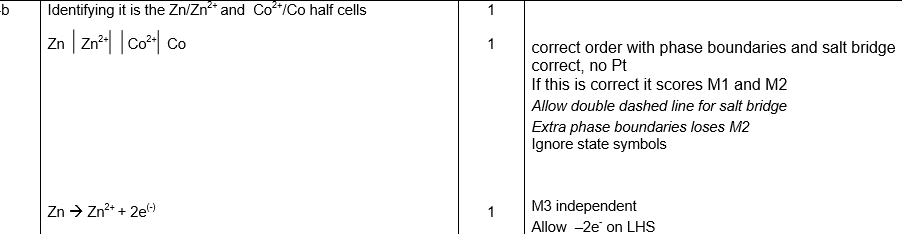 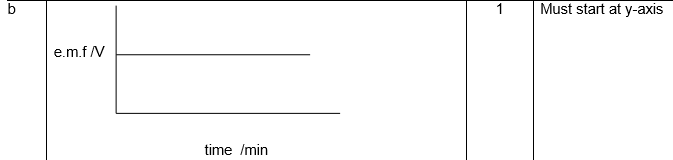 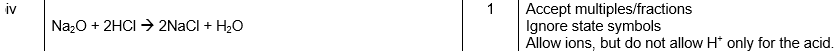 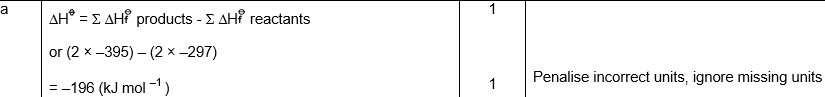 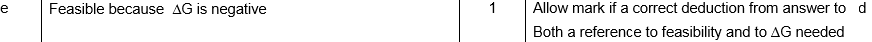 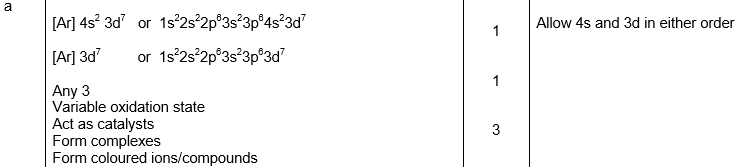 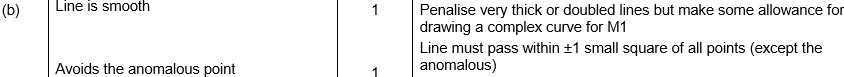 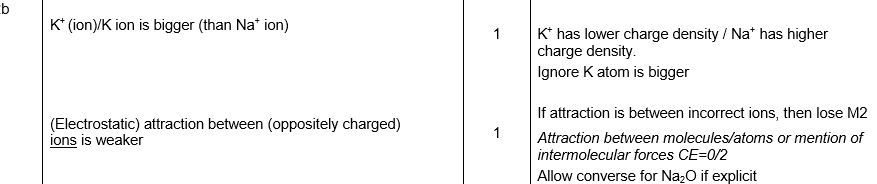 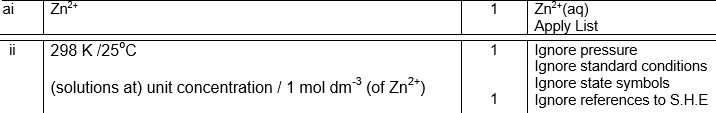 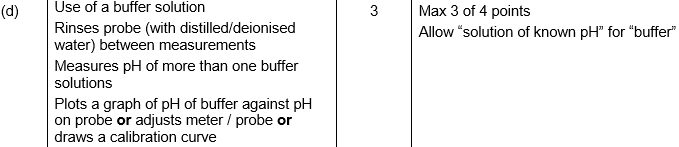 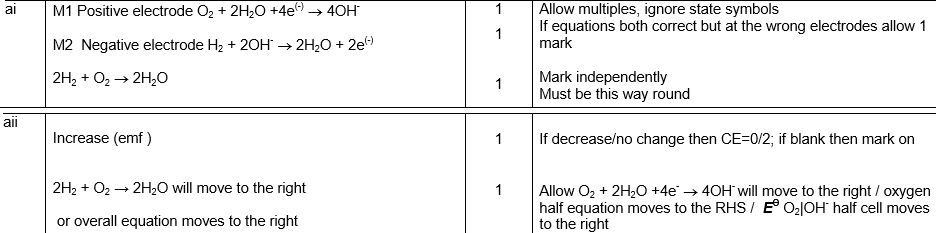 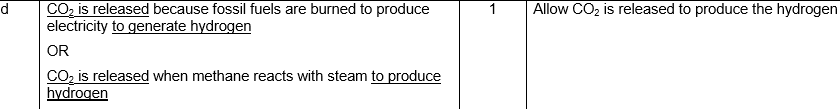 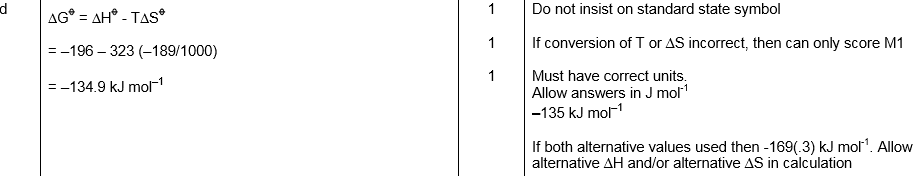 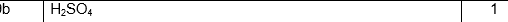 